Утренняя гимнастика «Зайка серенький сидит»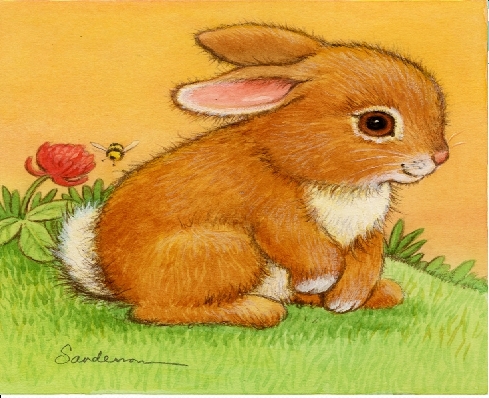 Зайка серенький сидитИ ушами шевелит.Вот так и вот так,Он ушами шевелит. (2 строчки 2 раза)Делает ручками ушки на голове и ими шевелитЗайка серенький сидитХвостик зайка шевелит.Вот так и вот так,Хвостик зайка шевелит. (2 строчки 2 раза)Имитирует шевеление хвостикомЗайка маленький устал,Зайка маленький поспал.Вот так и вот так,Зайка маленький поспал.(2 строчки 2 раза)Две ладошки соединяет вместе, убирает под щечку. Имитирует сон зайки. Зайка маленький поспал,Зайка лапоньки размял.Вот так и вот так,Зайка лапоньки размял.(2 строчки 2 раза)Сжимает и разжимает ладошкиЗайке холодно сидетьНадо лапоньки погреть.Вот так и вот так,Надо лапоньки размять.(2 строчки 2 раза)Потирает ладошки друг об другаЗайке холодно стоять, Надо зайке поскакать.Вот так и вот так,Надо зайке поскакать.(2 строчки 2 раза)Складывает ручки  у груди и прыгает.